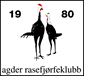 Sørlandsutstillinga5. og 6. november 2022Agder Rasefjørfeklubb inviterer dere til Sørlandsutstillinga i klubbens utstillingslokale på Møvik Fort vest for Kristiansand. Fredag 4.11 Innsett av dyr kl. 17-21Lørdag 5.11 kl. 9-14 bedømming, åpent for utstillere etter bedømming.Søndag 6.11 Åpent for publikum kl. 12-16Påmelding til Kjersti Plathe, Vestsida 196, 4741 Byglandsfjord kjersti@setesdalreklame.no innen onsdag 26. oktober. Tlf. 952 15 572Utstillingsgebyr:Høns/dverghøns: 		kr. 50 pr. dyrAnd, gås, fasan, kalkun 	kr. 50 pr. dyrVoliere 			kr. 80 pr. samling Voliere SIR 			kr. 60 pr. samlingPåmeldingsgebyr sendes Agder Rasefjørfeklubb v/ Ovin Udø, kontonr.  2801 49 53495. Påmeldingen er gyldig først når gebyrene er betalt.Utstillingen holdes etter NRFF´s reglement og etter gjeldene veterinærregler. Helseattest som ikke er eldre enn 7 dager vil bli forlangt av alle tilreisende utstillere utenfor Mattilsynets avdeling Agder. Attesten skal forevises før dyrene tas inn i utstillingshallen.Dyr med kalkbein og annet utøy eller tegn på sykdom vil bli avvist.